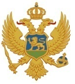 Crna GoraUPRAVA ZA SARADNJU SA DIJASPOROM - ISELJENICIMAIZJAVA KANDIDATA O PRIHVATANJU KANDIDATUREJa, ____________________________________, ______________________________                (Ime i prezime)                                         (JMB ili ID ) prihvatam kandidaturu od strane ___________________________________________ na izborima za člana Savjeta za saradnju sa dijasporom – iseljenicima ________ ___________. godine. Izjavljujem da nemam zakonom propisanih smetnji za kandidovanje za izbor za člana Savjeta za saradnju sa dijasporom – iseljenicima. __________________________         (Mjesto i datum)                                                                                            	 Izjavu dao: _______________________________ Adresa:  _______________________________________________________E-mail: _________________________Tel: ____________________________